Template Artikel Penulis11*,  Penulis22 dst. [Times New Roman 10, Bold, Tanpa gelar dan Tidak Boleh Disingkat]1Nama Prodi/Fakultas, nama PerguruanTinggi (penulis 1)2Nama Prodi/Fakultas, nama PerguruanTinggi (penulis 2)*Email: penulis _korespondensi @abc.ac.idCatatan: Berikan tanda (*) setelah nama, jika merupakan penulis korespondensi dan cantumkan email (disarankan email institusi)PENDAHULUAN [Times New Roman 11, spasi 1, bold]Pendahuluan setidaknya mencakup beberapa poin berikut: (1) latar belakang atas isu atau permasalahan, (2) urgensi dan rasionalisasi kegiatan (penelitian atau pengab-dian), (3) tujuan kegiatan dan rencana pemecahan masalah, (4) telaah pustaka yang relevan dengan masalah yang diteliti, dan 5) pengembangan hipotesis (jika ada) [1–3].METODE Metode penelitian menjelaskan rancangan kegiatan, ruang lingkup atau objek, bahan dan alat utama, tempat, sumber data, teknik pengumpulan data, definisi operasional variabel penelitian, dan teknik analisis [4,5]. Untuk Pengabdian kepada Masyarakat, metodologi dijelaskan mulai dari tahap persiapan, pelaksanaan, penyusunan laporan dan publikasi. Selain itu, proses kerjasama dengan mitra juga dijelaskan secara sistematis.HASIL DAN PEMBAHASANPada bagian ini, dijelaskan hasil penelitian/pengabdian kepada masyarakat dan pada saat bersamaan diberikan pembahasan yang komprehensif. Hasil dapat disajikan dalam gambar, grafik, tabel dan lain-lain yang membuat pembaca mudah mengerti [6]. Diskusi bisa dilakukan di beberapa sub-bab.Sub Bab 1Text text text text text text text text text text text text text text text text text text text text text text text text text [7,8].Sub Bab 2Text text text text text text text text text text text text text text text text text text text text text text text text text [9].KESIMPULANKesimpulan berisi rangkuman singkat atas hasil penelitian/pengabdian kepada masyarakat dan pembahasan.UCAPAN TERIMAKASIH (jika ada)Jika perlu berterima kasih kepada pihak tertentu, misalnya sponsor penelitian, nyatakan dengan jelas dan singkat, hindari pernyataan terima kasih yang berbunga-bunga.REFERENSIDaftar pustaka diutamakan 10 tahun terakhir (minimal 60% dari pustaka yang diacu). Hanya referensi yang disitasi dalam text yang muncul dalam daftar referensi dan sebaliknya. Penulisan naskah dan sitasi yang diacu dalam naskah ini disarankan menggunakan aplikasi referensi (reference manager) seperti Zotero, End note dan lain-lain, dengan Vancouver Style.Jurnal, Bulletin, dan Majalah IlmiahMasi M, Gobbato P. Measure of the volumetric efficiency and evaporator device performance for a liquefied petroleum gas spark ignition engine. Energy Conversion and Management. Elsevier Ltd; 2012; 3(60):18–27. Price P, Guo S, Hirschmann M. Performance of an evaporator for a LPG powered vehicle. Applied Thermal Engineering. 2004; 24(8):1179–94.Alahmer A. Thermal analysis of a direct evaporative cooling system enhancement with desiccant dehumidification for vehicular air conditioning. Applied Thermal Engineering. 2016; 9(8):1273–85. ProceedingsShah RK. Automotive Air-Conditioning Systems – Historical Developments, The State of Technology and Future Trends. In: Proceedings of the 3rd BSME-ASME International Conference on Thermal Engineering. Dhaka; 2006. p. 20–32. Aiman A, Haziqah A, Nasution H, Abdul A, Rozi M, Perang M, et al. Efficient and “ Green ” Vehicle Air Conditioning System using Electric Compressor. In: Energy Procedia. Elsevier B.V.; 2014. p. 270–273. BukuÇengel YA, Boles MA. Thermodynamics: an engineering approach. Sixth Edition. Singapore: McGraw-Hill; 2007. 1-978. Tesis, DisertasiZainal BZ, Mustafa A, Hanapi M. Heat And Mass Transfer Studies In Liquefied Petroleum Gas Storage Operations. Universiti Teknologi Malaysia; 2006. Berry IM. The Effects of Driving Style and Vehicle Performance on the Real-World Fuel Consumption of U.S. Light-Duty Vehicles. Massachusetts Institute of Technology; 2010. WebsiteEuropean Committee for Standardization. CEN - EN 589 - Automotive fuels - LPG - Requirements and test methods. 2008. [cited 2017 Jan 6]. Available from: http://standards.globalspec.com/std/1517884/cen-en-589 Contoh Tabel Tabel 2. Hasil Uji Heteroskasestisidas  Sumber: Xxxxx (2015)Contoh Gambar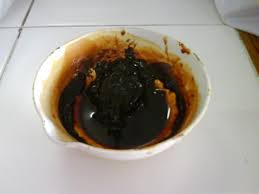 Gambar 1. Keterangan GambarAbstrak (Times New Roman 11, spasi 1)Keywords:Maksimal 5 kata kunci dan dipisahkan dengan titik koma.(;). (Times New Roman 10, spasi 1)Abstrak memuat uraian singkat mengenai masalah dan tujuan penelitian, metode yang digunakan, dan hasil penelitian. Tekanan penulisan abstrak terutama pada hasil penelitian. Abstrak ditulis dalam bahasa Indonesia atau bahasa Inggris. Abstrak dibuat dalam satu paragraf dan maksimal terdiri dari 300 kata. (Times New Roman 11, italic, spasi 1)CoefficientsaCoefficientsaCoefficientsaCoefficientsaCoefficientsaCoefficientsaCoefficientsaModelModelUnstandardized CoefficientsUnstandardized CoefficientsStandardized CoefficientstSig.ModelModelBStd. ErrorBetatSig.1(Constant).725.912.796.4281Kualitas_produk.013.038.082.356.7231Kualitas_pelayanan.010.054.041.179.858a. Dependent Variable: ABSRESa. Dependent Variable: ABSRESa. Dependent Variable: ABSRES